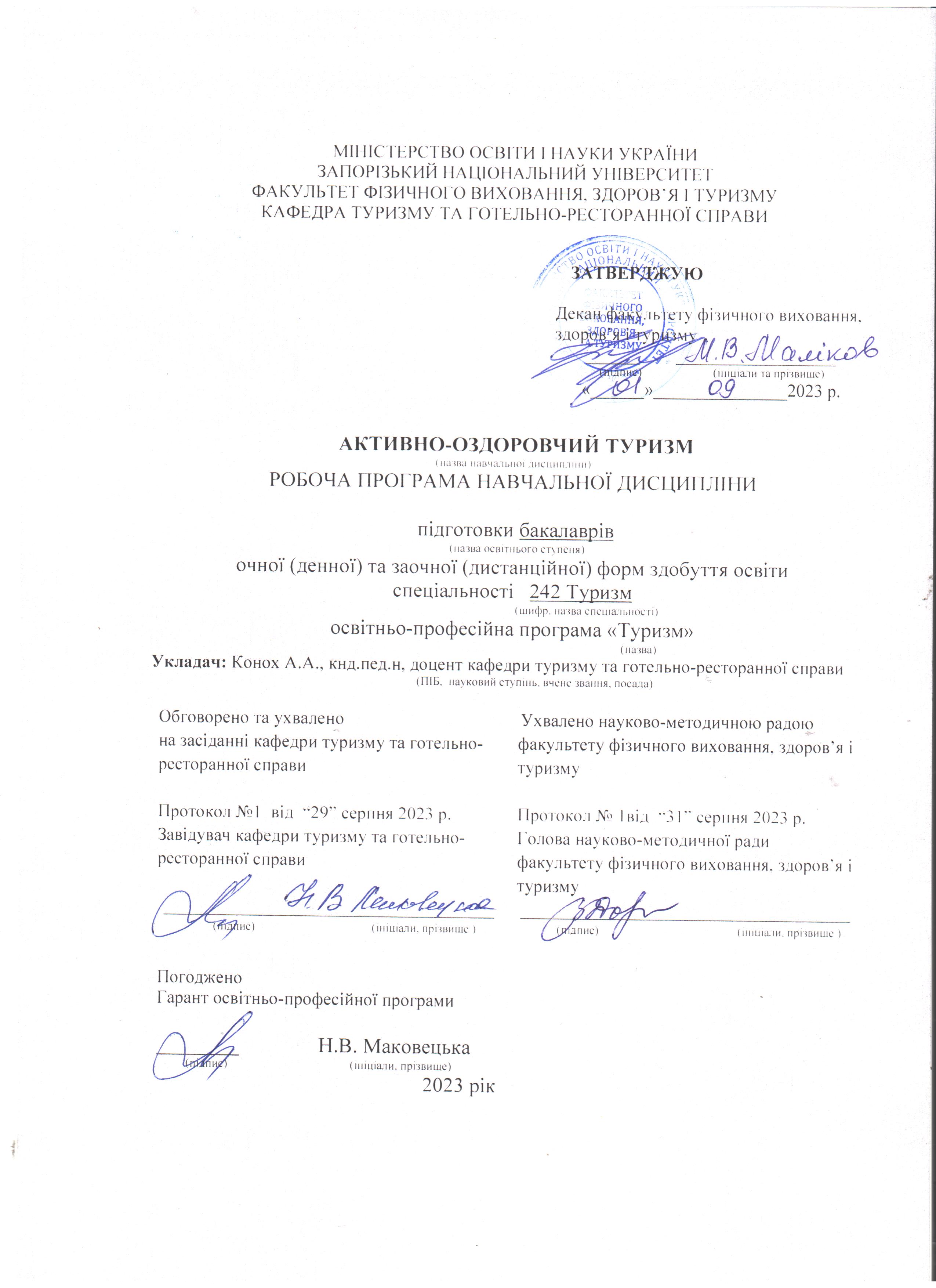 Опис навчальної дисципліниМета та завдання навчальної дисципліниПрограма дисципліни «Активно-оздоровчий туризм» розрахована на студентів, які навчаються за спеціальністю 241 «Туризм».Мета вивчення дисципліни – засвоїти теоретичні і практичні основи проведення подорожей за різними маршрутами з активними способами пересування, а також набути специфічних знань і навичок з різних видів активного туризму. Лекційний курс відображає програмно-нормативні основи активного туризму в Україні, основні закономірності формування загальної та спеціальної підготовленості до туризму. Практичні заняття спрямовані на закріплення теоретичного матеріалу. Студенти повинні навчитися практично застосовувати методи і способи орієнтування на місцевості, методику організації та проведення туристичних маршрутів з активними способами пересування.Основні завдання вивчення дисципліни «Активно-оздоровчий туризм»:забезпечити підвищення рівня педагогічної компетентності студентів; формування у студентів наукові уявлення про методику та структуру активно- оздоровчого туризму;засвоєння знань з організації методики активно-оздоровчого	туризму; формування уявлення про організацію активно-оздоровчого туризму;дати професійну характеристику організації активно-оздоровчого	туризму в різних ланках туристичного руху;здійснювати страхування і самострахування під час проведення заходів активно-оздоровчого туризму;підготовка фахівців для роботи в оздоровчо-рекреаційній сфері.У результаті вивчення навчальної дисципліни студент повинен набути таких результатів навчання та компетентностей:Міждисциплінарні зв’язки. Дисципліна «Активно-оздоровчий туризм» відноситься до вибіркових дисциплін циклу професійної підготовки спеціальності«Туризм», циклом професійної підготовки спеціальності та циклом професійної підготовки освітньої програми: з дисциплінами «Географія туризму та туристичне країнознавство», «Виробнича практика», «Туристично-рекреаційні ресурси Північного Приазов'я», «Краєзнавство» та іншими дисциплінами.Програма навчальної дисципліниЗмістовий модуль I. Основні засади туристської та рекреаційно-оздоровчої діяльності. Туризм – феномен ХХ століття. Туризм, як соціальне явище. Державні та нормативні документи з туризму в Україні. Організація туристської діяльності в Україні.Змістовий модуль 2. Основи туристської діяльності. Природно-заповідні території як основа активно-оздоровчого туризму. Активно-оздоровчий туризм в національних парках України. Види активного туризму в Україні.Можливості Запорізької області для розвитку спортивного і оздоровчого туризму.Змістовий модуль 3. Організація та проведення туристської подорожі.Правила проведення туристських походів. Дотримання вимог техніки безпеки під час проведення туристичних подорожей і експедицій. Попередження травматизму при проведенні подорожей. Долікарська медична допомога потерпілому під час подорожей.Змістовий модуль 4. Організація самодіяльного туристського походу. Методика організації туристичних походів та оздоровчих турів. Подолання природних перешкод. Методика організації туристсько-спортивних змагань, свят і зльотів. Організація бівуаку. Підготовка документації щодо проведення багатоденних походів та експедицій.Структура навчальної дисципліниТеми лекційних занятьТеми практичних занятьВиди і зміст поточних контрольних заходів8.Підсумковий семестровий контрольШкала оцінювання: національна та ECTS13. Література                                              Основна1. Андрєєва, О. В. Історичні передумови становлення та розвитку знань про фізичну рекреацію / О. В. Андрєєва // «Теорія і методика фізичного виховання і спорту» : наук.-теорет. журн. – К. : Олімп. л-ра, 2009. – No 3. – С. 81–83. 2. Андрєєва, О. В. Фізична рекреація різних груп населення. К.: Порліграфсервіс, 2014. 240 с. 3. Базиляк, Н., Данилевич М., Романчук О. Термінологія та понятійний апарат фізичної рекреації. Молодіжний науковий вісник Східноєвроп. нац. унту імені Лесі Українки. 2014;16:17–21. 4. Богаченко, О. П. Форми і способи розвитку лікувально- оздоровчого туризму у приморських місцевостях / О. П. Богаченко // Теоретичні і практичні аспекти економіки та інтелектуальної власності. – 2014. – Вип. 1 (2). – С. 144–149. 5. Бондаренко, М. П. Теоретичні засади розвитку індустрії туризму. / М. П. Бондаренко. – Економічний часопис ХХІ. – 2012. – No 3–4. – С. 19–22. 6. Булашев, А. Я. Спортивный туризм / А. Я. Булашев, М. В. Тонкошкур. – Харьков : ХДАФК, 2009. – 120 с. 7. Вовканич, А. С. Вступ до фізичної реабілітації : навч. посіб. / А. С. Вовканич. – Львів : ЛДУФК, 2013. – 184 с. 8. Гафіяк, М. І. Лижний туризм / М. І. Гафіяк – Київ : Здоров’я, 1977. – 66 с. 9. Герцик, А. М. Фахівець з фізичної реабілітації як підсистема фізичної реабілітації при порушеннях діяльності опорно-рухового апарату / А. М. Герцик // Науковий часопис Національного педагогічного університету ім. М. П. Драгоманова. Сер. 15. Науково-педагогічні проблеми фізичної культури (фізична культура і спорт) : зб. наук. пр. – Київ : Вид-во НПУ ім. М. П. Драгоманова, 2016. – Вип. 7 (77). – С. 15–21. 10. Гостюк, В. І. Правові засади та механізм державного регулювання туристичної галузі України / В. І. Гостюк // Часопис Київського університету права – 2013. – No 4. – С. 168–173. 11. Грабовський, Ю. А. Спортивний туризм : навч. посіб. / Ю. А. Грабовський, О. В. Скалій, Т. В. Скалій. – Тернопіль : Навчальна книга- Богдан, 2008. – 304 с. 12. Грішнова, О. А. Туризм і рекреація як чинники людського розвитку / О. А. Грішнова // Інформаційні технології в управлінні туристичною та курортно-рекреаційною економікою : матеріали доп. учасників другої наук.-практ. конф., м. Бердянськ,15–16 верес. 2006 р. – Бердянськ : АРІУ, 2006. – 245 с. 13. Данильчук, В. Ф. Світовий ринок послуг турбізнесу / В. Ф. Данильчук. – Донецьк : ДИЕБ, 2012. – 146 с. 14. Дехтяр, В. Д. Основи спортивно-оздоровчого туризму / В. Д. Дехтяр. – Київ : Науковий світ, 2002. – 202 с. 15. Жданова, О., Блистів Т, Чеховська Л. Досвід підготовки фахівців з рекреації та туризму в закладах освіти фізкультурного профілю на базовому та спеціалізованому етапах навчання. Теорія і методика фізичного вихованняі спорту. 2002;2/3:59-61. 16. Жданова, О. М. Організація та методика оздоровчої фізичної культури і рекреаційного туризму: Навч. посібник / О. М. Жданова, А. М. Тучак, В. І. Полянський, І. В. Котова. – Луцьк, 2000. – 236 с. 17. Зайцев, В. П. Методология физической рекреации: взгляд на проблемы, опыт, рекомендации / В. П. Зайцев, С. В. Манучарян, Е. Прусик,М. Чеслицка, М. Шарк-Ецкардт //Педагогіка, психологія та медико-біологічні проблеми фіз. виховання і спорту. – 2013. – No 4. – С. 13–20. 18. Кифяк, В. Ф. Організація туристичної діяльності в Україні : навч. посіб. / В. Ф. Кифяк. – Чернівці : Книги-XXXI, 2003. – 300 с. 19. Кравець, О. М. Курортологія : підручник / О. М. Кравець, А. А. Рябєв. – Харків : ХНУМГ ім. О. М. Бекетова, 2017. – 167 с. 20. Круцевич, Т., Пангелов С. Теоретичні і методичні аспекти поняття «фізична рекреація». Спортивний вісник Придніпров’я. 2010;2/3:18–21 21. Круцевич, Т. Ю. Історія розвитку фізичної рекреації : навч. посіб. / Т. Ю. Круцевич, Н. Є. Пангелова, С. Б. Пангелов. – К. : Академвидав, 2013. – 160 с. 22. Культура досуга / В. М. Пича [и др.]. – Киев, 1990. – 65 с. 23. Курортні ресурси України / за ред. М. В. Лободи. – Київ : ТАМЕД, 1999. – 344 с. 24. Кусков, А. С. Курортология и оздоровительный туризм / А. С. Кусков, О. В. Лысикова. – Ростов на/Д. : Феникс, 2004. – 320 с. 25. Лукьянова, Л. Г. Рекреационные комплексы : учеб. пособие / Л. Г. Лукьянова, В. И. Цыбух ; под общ. ред. В. К. Федорченко. – Київ : Вища шк., 2004. – 346 с. 26. Любіцева, О. О. Педагогічні та рекреаційні технології в сучасній індустрії дозвілля : матеріали міжнар. наук.-практ. конф., м. Київ, 4–6 черв. 2004 р. / О. О. Любіцева, В. І. Стафійчук. – Київ : КНУКіМ, 2004. – 207 с. 27. Магльована, Г. П. Основи фізичної реабілітації / Г. П. Магльована. – Львів : Ліга-Прес, 2006. – 148 с. 28. Мороз, С. Р. Оздоровчий відпочинок / С. Р. Мороз // Сучасні тенденції розвитку туризму : матеріали ІІІ Всеукр. наук.-практ. конф. – Миколаїв : МФ КНУКІМ, 2015. – Ч. 2. – 145 с. 29. Москалец, Т. В. Туризм, как рекреационный потенциал страны / Т.В. Москалец // Вісник Чернігівського державного педагогічного університету ім. Т. Г. Шевченка. – 2012. – Вип. 98. – С. 262–266. 30. Москаленко, Н. Тенденції та закономірності становлення фізичної рекреації на різних історичних етапах / Н. Москаленко // Молодіжний науковий вісник Східноєвропейського національного університету імені Лесі Українки. : Фізичне виховання і спорт. - 2013. - Вип. 11. - С. 7-11. 31. Мулик, К. В., Мулик В. В. Мотивація школярів та студентів до спортивно-оздроровчих занять з туризму. Педагогика, психология и медико- биологические проблемы физического воспитания и спорта. 2015;7:33-8. 32. Мухін, В. М. Фізична реабілітація : підручник / В. М. Мухін. – 3- тє вид., перероб. та допов. – Київ : Олімп. літ, 2010. – 488 с. 33. Опанасюк, Н. А. Правове регулювання туристичної галузі в Україні: його стан та необхідність вдосконалення / Н. А. Опанасюк // Вісник ДІТБ. – 2002. – Вип. 6. – С. 57–61. 34. Організаційні засади спортивно-масової роботи у вищих навчальних закладах / В. О. Павленко [та ін.]. – Харків : ХДАФК, 2017. – 166 с. 35. Організація туризму : підручник / І. М. Писаревський [та ін.] ; за ред. І. М. Писаревського. – Харків : ХНАМГ, 2008. – 64 с. 36. Пангелов, С. Формування передумов виникнення фізичної рекреації як форми дозвілля людини у первісному суспільстві / Степан Пангелов // Молода спортивна наука України : зб. наук. пр. з галузі фіз. культури та спорту. – Львів, 2009. – Вип. 13, т. 4. – С. 138–142. 111 37. Поколодна, М. М. Рекреаційна географія : навч. посіб. / М. М. Поколодна ; Харк. нац. акад. міськ. госп. – Х. : ХНАМГ, 2012. – 275 c 38. Приступа, Є. Н. Роль і місце фахівця з фізичної реабілітації в системі охорони здоров’я населення / Є. Н. Приступа, А. С. Вовканич // Педагогіка, психологія та медико-біологічні проблеми фізичного виховання і спорту. – 2011. – No 9. – С. 92–96. 39. Про курорти : закон України від 15 груд. 2000 р. No 2026-III // Відомості Верховної Ради України. – 2000. – No 50. – Ст. 435. 40. Про туризм : закон України від 15 верес. 1995 р. No 324/95-ВР // Відомості Верховної Ради України. – 1995. – No 31. – Ст. 241. 41. Рутинський, М. Історико-географічні тенденції та періодизація розвитку курортної справи / М. Рутинський // Історія української географії. Всеукраїнський науково-теоретичний часопис. – Тернопіль : Підручники і посібники, 2008. – Вип. 17. – С 88–94. 42. Рутинський, М. Класифікація та типологія курортів / М. Рутинський // Вісник Львівського ун-ту. Сер. географічна. – 2007. – Вип. 34. – С. 236–246. 43. Степанов, Е. Г. Основы курортологии и санаторно-курортное лечение : учеб. пособие / Е. Г. Степанов. – Харьков : Кроссроуд, 2007. – 584 с. 44. Стратегії розвитку туризму та курортів на період до 2026 р. : розпорядження Кабінету Міністрів України від 16 берез. 2017 р. No 168-р. // Офіційний вісник України. – 2017. – No 26. – Ст. 752. 45. Сухан, В. С. Кліматологія і кліматотерапія : метод. рек. / В. С. Сухан. – Ужгород :Ужгород. нац. ун-т, 2012. – 60 с. 46. Таможанська, Г. В. Показники функціонального стану систем організму студенток університету / Г. В. Таможанська, О. М. Мятига, Н. В. Гончарук // Житомирський державний університет ім. Івана Франка «Фізична культура, спорт та здоров’я нації». – 2018. – Вип. 6 (25). – С. 89–96. 47. Таможанська, Г. В. Формування загальнолюдських цінностей у студентської молоді в контексті фізичного виховання і здорового способу життя : монографія / Г. В. Таможанська ; за заг. ред. А. В. Осіпов, В. М. Пристинсткого. – Маріуполь : ППНС, 2017. – 360 с. 48. Устименко, Л. М. Історико-суспільні аспекти спеціалізованого туризму / Л. М. Устименко // Питання культурології : зб. наук. пр. КНУКіМ. – Київ, 2013. – Вип. 29. – С. 138–146. 112 49. Федякин, А. А. Теоретико-методические основы оздоровительного туризма : дис. ... д-ра. экон. наук / А. А. Федякин. – Майкоп, 2001. – 279 с. 50. Фізична рекреація : навч. посіб. для студ. вищ. навч. закл. фіз. вих. і спорту / Є. Н. Приступа, О. М. Жданова, М. М. Линець [та ін.] ; за наук. ред. Євгена Приступи. – Львів : ЛДУФК, 2010. – 447 с. 51. Фоменко, Н. В. Рекреаційні ресурси та курортологія : навч. посіб. / В. Н. Фоменко. – Київ : Центр навчальної літератури, 2007. – 312 с. 52. Щур, Ю. В. Спортивно–оздоровчий туризм : навч. посіб. / Ю. В. Щур, О. Ю. Дмитрук. – Київ : Альтерпрес, 2003. – 232 с. 53. Leisure and Wellness: Health Tourism in Europe. The new Challenge for Spas, Tourism and Health Ressorts, 11-th ELRA Congress Bad Saarow, 7–9 October 1999. – Berlin, 1999. – 178 p. 54. MacCool, S. F. Tourism, recreation and systainability, linking culture and environment / S. F. MacCool. – Wallingfortd : CABI Int., 2001. – 187 p. 55. O. Azhyppo, V. Pavlenko, V. Mulyk, K. Mulyk,L. Karpets, T. Grynova, M. Sannikova Direction of teaching the subject of physical education by taking into account opportunities of institution of higher education and interests of student youth / Journal of Physical Education and Sport (JPES), 18(1), Art 29, 2018. 56. Ryan, C. Recreational tourism: a social science perspective / C. Ryan. – London : Routledge, 1991. – 227 p. ДодатковаПестерева А. Детский туризм в эпоху экономического кризиса / Пестерева А. // Турбизнес. – 2010. – №3. – С. 5-8.Основы туристской деятельности / [сост. Е.И. Ильина]. – М., 2000. – 154 с.Менеджмент туризма: Туризм как вид деятельности: учебник / [под. общ. ред. В.А. Квартального]. – М.: Финансы и статистика, 2001. – 288 с.Богданова С. Подарим детям каникулы / С. Богданова // Туризм: практика, проблемы, перспективы. – 2003. – №4. – С. 44-45.Модельный закон Межпарламентской Ассамблеи СНГ “О детском и юношеском туризме” от 4 декабря 2004 г. №24-12. – Информационный бюллетень Межпарламентской Ассамблеи СНГ, 2005 г., №35 (2). – 77 с.Андрущенко Т. Туризм – нетрадиційна форма оздоровлення / Т. Андрущенко // Дошкільне виховання. – 2007. – №7. – С. 19-20.Круцевич Т.Ю. Оптимізація рухової активності дітей старшого дошкільного віку в процесі туристсько-краєзнавчої діяльності / Т.Ю. Круцевич // Гуманітарний вісник ДВНЗ Переяслав-Хмельницький державний педагогічний університет імені Григорія Сковороди. – Переяслав-Хмельницький, ПП «СКД», 2008. – С. 88- 90.Пангелова Н.Є. Фізична підготовка дітей старшого дошкільного віку в процесі занять з елементами туризму / Н.Є. Пангелова, Д.С. Мазоха // Гуманітарний вісник ДВНЗ Переяслав-Хмельницький державний педагогічний університет імені Григорія Сковороди. – Переяслав-Хмельницький, ПП «СКД», 2008. – С. 98- 100.Завьялова Т.П. Дошкольный туризм: проблемы, поиски, решения / Т.П. Завьялова // Физическая культура в школе. Научно-методический журнал. – 2011.– №2. – С. 24-28.Куликов В.М. Школьный туризм: концепция с критическими оценками современного состояния / В.М. Куликов // Вестник детско-юношеского туризма в России. – 1997. – №3 (23). – С. 6-24.Маслакова Е.А. Классификация видов детского туризма / Е.А. Маслакова // Актуальные проблемы управления-2009. 14-я Всероссийская научно- практическая конференция. – М.: ГУУ, 2009. – С. 27-35.Маслакова Е.А. Концепция управления развитием детского туризма в современных экономических условиях / Е.А. Маслакова // Вестник университета (ГУУ). – 2009. – № 17. – С. 141-147.Булыгина И.И., Гаранин Н.И. Об анимационной деятельности в туристских и спортивно-оздоровительных учреждениях / И.И. Булыгина, Н.И. Гаранин // Теория и практика физической культуры. – 2000. – №11. – С. 26-29.Внутрішній туризм в Україні: окремі аспекти / Інститут туризму Федерації профспілок України / О.І. Лугова (ред.). – К., 2002. – 162 с.Даринский А.В. Культурно-массовая работа в здравницах и на турбазах / А.В. Даринский. – М.: Профиздат, 1980. – 112 с.Егорычева В. Спутник: 40 лет в туризме / В. Егорычева, А. Хохлов. – М.: Новые знания, 1998. – 65 с.Курило Л.В. Теория и практика анимации: учебное пособие / Л.В. Курило. – М.: Советский спорт, 2006. – 195 с.Петрова І.В. Дозвілля в зарубіжних країнах: підруч. для студ. вищ. навч. закл. / І.В. Петрова. – К.: Кондор, 2005. – 406 с.Скрипунова Е.А., Морозов А.А. О предпочтениях городской молодежи / Е.А. Скрипунова, А.А. Морозов // Социс. – 2002. – №1. – С.105-110.14.	Інформаційні ресурси3акон України про туризм. URL: http://zakon1.rada.gov.ua/cgi-bin/laws/main.cgi.Всесвітня туристична організація. URL: http://www.world-tourism.org.Федерация	спортивного	туризма	Запорожской	области http://fstz.org.ua/1. http://www.mon.gov.ua/ - Сайт Министерства образования и науки Украиныhttp://www.edu.donetsk.ua/ Сервер Главного управления образования Донецкой госадминистрации 3. http://lib.sportedu.ru/press/tpfk.Теория и практика физической культурыhttp://lib.sportedu.ru/books/xxpi;	http://lib.sportedu.ru/press/fkvot/1997N1/p22- 24/htm.Физическое	воспитание	студентов	творческих	специальностей.	ХДАДМ/ХХПИ/http://sportlib@umail.ruФизическая культура: воспитание, образование, тренировкаhttp://www.iatp.org.ua/ Сайт проекта “Расширение доступа и обучения в Интернет»http://lib.pntu.edu.ua/ Сайт електронної бібліотеки Полтавського національного технічного університету імені Юрия Кондратюка, кафедри фізичного вихованняhttp://www. Сайт библиотеки Мариупольского государственного унивесрит1233Галузь знань, спеціальність, освітня програмарівень вищої освітиНормативні показники для планування і розподілу дисципліни на змістові модуліХарактеристика навчальної дисципліниХарактеристика навчальної дисципліниГалузь знань, спеціальність, освітня програмарівень вищої освітиНормативні показники для планування і розподілу дисципліни на змістові модуліденна форма здобуттяосвітизаочна (дистанційна)формаздобуття освітиГалузь знань24 сфера обслуговування (шифр і назва)Кількість кредитів – 3Обов’язковаОбов’язковаГалузь знань24 сфера обслуговування (шифр і назва)Кількість кредитів – 3Цикл професійної підготовки освітньоїпрограмиЦикл професійної підготовки освітньоїпрограмиСпеціальність 242 туризм (шифр і назва)Загальна кількість годин – 90 год.Семестр:Семестр:Спеціальність 242 туризм (шифр і назва)Загальна кількість годин – 90 год.1-й1-йСпеціальність 242 туризм (шифр і назва)Змістових модулів – 4ЛекціїЛекціїОсвітньо-професійна програма Туризм(назва)Змістових модулів – 410 год.6 год.Освітньо-професійна програма Туризм(назва)Змістових модулів – 4Практичні заняттяПрактичні заняттяОсвітньо-професійна програма Туризм(назва)Змістових модулів – 420 год.6 год.Рівень вищої освіти:бакалаврськийКількість поточних контрольних заходів – 8Самостійна роботаСамостійна роботаРівень вищої освіти:бакалаврськийКількість поточних контрольних заходів – 860 год.80 год.Рівень вищої освіти:бакалаврськийКількість поточних контрольних заходів – 8Вид підсумкового семестрового контролю: ЗалікВид підсумкового семестрового контролю: ЗалікЗаплановані робочою програмою результати навчаннята компетентностіМетоди і контрольнізаходи12Результати навчання:К01. Здатність реалізувати свої права і обов’язки як члена суспільства, усвідомлювати цінності громадянського (вільного демократичного) суспільства та необхідність його сталого розвитку, верховенства права, прав і свобод людини і громадянина в УкраїніК06. Здатність до пошуку, оброблення та аналізу інформації з різних джерелК07. Здатність працювати в міжнародному контекстіК08. Навички використання інформаційних та комунікаційних технологійК10. Здатність спілкуватися державною мовою як усно, так і письмовоЗгідно з вимогами освітньо-професійної програми підготовки в процесі динамічного поєднання знань, вмінь та навичок, студенти повинні досягнути програмних результатів навчання:ПР01. Знати, розуміти і вміти використовувати на практиці основні положення туристичного законодавства, національних і міжнародних стандартів з обслуговування туристівПР07. Розробляти, просувати та реалізовувати туристичний продуктПР14. Проявляти повагу до індивідуального і культурного різноманіттяПР23. Розуміти особливості регіональних туристично-рекреаційних ресурсів у процесі створення національного туристичного продуктуПР26. Вміти розробляти і просувати інноваційний туристичний продукт в умовах воєнного і повоєнного часуЛекційні	заняття,практичні	заняття,самостійна	творча робота, індивідуальна робота, інтерактивні вправи, рольові ігри, тестування, контрольні роботи, опитування, вікториниЗмістовий модульУсьо- го годинАудиторні годиниАудиторні годиниАудиторні годиниАудиторні годиниАудиторні годиниСамостійна роботаСамостійна роботаСистема накопиченнябалівСистема накопиченнябалівСистема накопиченнябалівЗмістовий модульУсьо- го годинУсьо- го годинЛекційнізаняттяЛекційнізаняттяПрактичнізаняттяПрактичнізаняттяСамостійна роботаСамостійна роботаТеор. зав- ня, к-тьбалівПракт. зав- ня,к-ть балівУсьо- гобалівЗмістовий модульУсьо- го годинУсьо- го годино/дф.з/дист ф.о/дф.з/дист ф.о/дф.з/дист ф.Теор. зав- ня, к-тьбалівПракт. зав- ня,к-ть балівУсьо- гобалів123456789101112115641211215215861211215315861411215415841211215Усього за змістовімодулі60302041044860Підсумковий семестровий контрользалік303040Загалом9090909090904848100100100№№ змісового модуляНазва темиКількість годинКількість годин№№ змісового модуляНазва темио/д. ф.з/дист. ф.1Основні засади туристської та рекреаційно-оздоровчої діяльності222Основи туристської діяльності.203Організація самодіяльного туристського походу204Організація самодіяльного туристського походу42Разом104з/пНазва темиКількість годинКількість годинз/пНазва темио/д. ф.з/дист.ф.1Основи топографії222Поняття «компас» та методика взяття азимуту203Техніка в’язання туристичних вузлів224Організація ступеневого туристичного походу425Організація ступеневого туристичного походу6Маршрутний лист207Підготовка туристичного спорядження208Організація харчування в туристичному поході209Організація руху в туристичному поході2010Організація і проведення походу вихідного дня20Разом206№ змістового модуляВид поточного контрольногозаходуЗміст поточного контрольного заходуКритерії оцінюванняУсього балів1Теоретичне завданняВиконання письмового опитування	– відповіді на 5 питань.Письмове опитування	– по 1 балу за кожне питання51Практичне завданняПроведенняінтерактивної	вправи«Мікрофон»	на практичних заняттях.Оцінюється	за активність учасників – 0-10 балів10Усього за ЗМ 1 контр. заходів152ТеоретичнезавданняУсне опитуванняОцінюється	–0-5 балів52Практичне завданняПроведення вікторини і рольової гри «види транспортних подорожей за: типом приналежності транспортного засобу, сезонністю,побудовою		траси маршруту, тривалістю,	засобом перевезення»			на практичних заняттях.Вікторина – по 2 бали за кожне питання (8 балів).Рольова гра – 2 бали10Усього за ЗМ 2 контр. заходів153Теоретичне завданняВиконання тестівТестування	– по   1   балу   закожне питання53Практичне завданняСамостійно	розроб-лена	презентація	за наданою тематикоюПрезентація	– 0-10 балів10Усього за ЗМ 3контр. заходів154Теоретичне завданняВиконання письмового опитуванняПисьмове опитування	– по   1   балу   закожне питання54Практичне завданняПроведення рольової гри «правове забез- печення перевезень у міжнародному	івнутрішньому сполученні»Оцінюється	за активність учасників – 0-10 балів10Усього заЗМ 4 контр. заходів15Усього за змістові модулі контр. заходів860ФормаВиди підсумковихконтрольних заходівЗміст підсумкового контрольного заходуКритерії оцінюванняУсього балівЕкзаменІндивідуальне завданняВиконання індивідуального завдання із заданої теми, презентаційний (графічний, наочний) матеріал, аудіо- та відеоматеріал, знаннядослідженого матеріалу та здатність самостійноІндивідуальне завдання	–максимально	20балів.20проаналізувати та ґрунтовно схарактеризувати матеріалдослідження.Контрольне завданняВідповідь	на	3	відкриті питання (письмово).Проведення	аналізу	стану (усно).Контрольні питання– по 4 бали за кожне питання. Аналіз – 8 балів.20Усього за семест ровий контроль40За шкалоюECTSЗа шкалою університетуЗа національною шкалоюЗа національною шкалоюЗа шкалоюECTSЗа шкалою університетуЕкзаменЗалікA90-100(відмінно)5 (відмінно)ЗарахованоB85-89(дуже добро)4 (добре)ЗарахованоC75-84(добре)4 (добре)ЗарахованоD70-74(задовільно)3 (задовільно)ЗарахованоE60-69(достатньо)3 (задовільно)ЗарахованоFX35-59(незадовільно – з можливістю повторного складання)2 (незадовільно)Не зарахованоF1-34(незадовільно – з обов’язковим повторним курсом)2 (незадовільно)Не зараховано